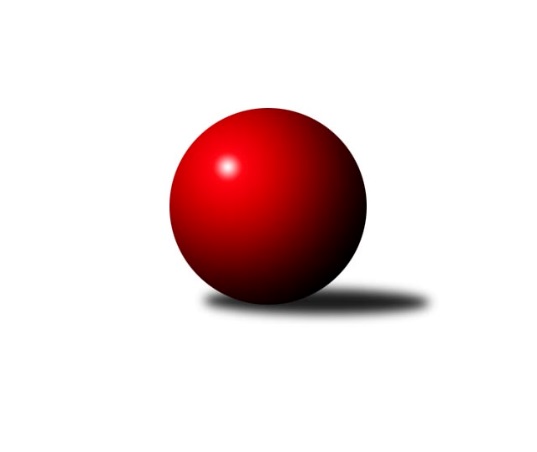 Č.2Ročník 2017/2018	21.9.2017Nejlepšího výkonu v tomto kole: 2512 dosáhlo družstvo: KK Slavoj Praha DMistrovství Prahy 2 2017/2018Výsledky 2. kolaSouhrnný přehled výsledků:SK Meteor Praha D	- Slavoj Velké Popovice A	2:6	2484:2494	6.5:5.5	19.9.KK Slavia Praha C	- KK Slavia Praha D	1:7	2279:2397	4.5:7.5	19.9.SK Uhelné sklady Praha C	- KK Dopravní podniky Praha A	6:2	2441:1962	8.0:4.0	19.9.Sokol Kobylisy C	- TJ Sokol Rudná C	3:5	2259:2290	6.0:6.0	19.9.KK Slavia Praha B	- TJ Radlice	3:5	2355:2401	5.0:7.0	19.9.KK Slavoj Praha D	- PSK Union Praha C	5:3	2512:2324	9.0:3.0	21.9.TJ Sokol Praha-Vršovice B	- Sokol Kobylisy B	6:2	2305:2198	8.0:4.0	21.9.Tabulka družstev:	1.	TJ Radlice	2	2	0	0	13.0 : 3.0 	18.0 : 6.0 	 2380	4	2.	KK Slavia Praha D	2	2	0	0	13.0 : 3.0 	13.5 : 10.5 	 2330	4	3.	KK Slavoj Praha D	2	2	0	0	11.0 : 5.0 	16.0 : 8.0 	 2485	4	4.	TJ Sokol Rudná C	2	2	0	0	10.0 : 6.0 	12.0 : 12.0 	 2325	4	5.	SK Uhelné sklady Praha C	2	1	0	1	9.0 : 7.0 	14.0 : 10.0 	 2364	2	6.	KK Slavia Praha B	2	1	0	1	9.0 : 7.0 	13.0 : 11.0 	 2384	2	7.	Sokol Kobylisy B	2	1	0	1	9.0 : 7.0 	13.0 : 11.0 	 2212	2	8.	Sokol Kobylisy C	2	1	0	1	8.0 : 8.0 	11.0 : 13.0 	 2275	2	9.	Slavoj Velké Popovice A	2	1	0	1	8.0 : 8.0 	10.5 : 13.5 	 2447	2	10.	TJ Sokol Praha-Vršovice B	2	1	0	1	6.0 : 10.0 	9.0 : 15.0 	 2204	2	11.	PSK Union Praha C	2	0	0	2	6.0 : 10.0 	10.0 : 14.0 	 2299	0	12.	KK Dopravní podniky Praha A	2	0	0	2	4.0 : 12.0 	10.0 : 14.0 	 2111	0	13.	SK Meteor Praha D	2	0	0	2	3.0 : 13.0 	9.5 : 14.5 	 2310	0	14.	KK Slavia Praha C	2	0	0	2	3.0 : 13.0 	8.5 : 15.5 	 2267	0Podrobné výsledky kola:	 SK Meteor Praha D	2484	2:6	2494	Slavoj Velké Popovice A	Miroslav Šostý	 	 212 	 195 		407 	 1:1 	 431 	 	211 	 220		Jaruška Havrdová	Jiří Chrdle	 	 215 	 228 		443 	 2:0 	 410 	 	204 	 206		Josef Vodešil	Bedřich Bernátek	 	 202 	 204 		406 	 0:2 	 445 	 	220 	 225		Bedřich Švec	Vladimír Dvořák	 	 213 	 203 		416 	 2:0 	 376 	 	201 	 175		Jason Holt	Richard Sekerák	 	 206 	 201 		407 	 1:1 	 421 	 	222 	 199		Karel Balliš	Zdeněk Boháč	 	 190 	 215 		405 	 0.5:1.5 	 411 	 	196 	 215		Jiří Mrzílekrozhodčí: Nejlepší výkon utkání: 445 - Bedřich Švec	 KK Slavia Praha C	2279	1:7	2397	KK Slavia Praha D	Josef st. Kocan	 	 178 	 215 		393 	 1:1 	 394 	 	190 	 204		Karel Bernat	Milan ml. Mareš ml.	 	 198 	 211 		409 	 2:0 	 394 	 	185 	 209		Karel Myšák	Hana Hájková	 	 198 	 194 		392 	 0:2 	 408 	 	205 	 203		Zdeněk Novák	Milan ml. Mareš ml.	 	 166 	 204 		370 	 1:1 	 403 	 	209 	 194		Tomáš Jiránek	Jiří ml. Kryda ml.	 	 145 	 175 		320 	 0:2 	 383 	 	190 	 193		Petr Knap	Michal Kocan	 	 179 	 216 		395 	 0.5:1.5 	 415 	 	199 	 216		Filip Knaprozhodčí: Nejlepší výkon utkání: 415 - Filip Knap	 SK Uhelné sklady Praha C	2441	6:2	1962	KK Dopravní podniky Praha A	Dana Školová	 	 201 	 190 		391 	 1:1 	 410 	 	222 	 188		Jindřich Málek	Stanislava Sábová	 	 197 	 222 		419 	 2:0 	 374 	 	184 	 190		Jaroslav Vondrák	Eva Kozáková	 	 189 	 170 		359 	 1:1 	 369 	 	187 	 182		Jan Novák	Otakar Jakoubek	 	 218 	 194 		412 	 1:1 	 408 	 	187 	 221		Petr Soukup	Jiří Bendl	 	 192 	 211 		403 	 1:1 	 401 	 	189 	 212		Jiří Ludvíkrozhodčí: Nejlepší výkon utkání: 419 - Stanislava Sábová	 Sokol Kobylisy C	2259	3:5	2290	TJ Sokol Rudná C	Jan Nowak	 	 177 	 173 		350 	 0:2 	 392 	 	195 	 197		Jarmila Zimáková	Anna Nowaková	 	 179 	 191 		370 	 2:0 	 359 	 	172 	 187		Štěpán Fatka	Zdeněk Šrot	 	 179 	 157 		336 	 0:2 	 364 	 	191 	 173		Eva Mařánková	Karel Erben	 	 207 	 188 		395 	 2:0 	 351 	 	175 	 176		Anna Novotná	Václav Jícha	 	 188 	 204 		392 	 0:2 	 440 	 	215 	 225		Ludmila Erbanová	Michal Matyska	 	 203 	 213 		416 	 2:0 	 384 	 	198 	 186		Miluše Kohoutovározhodčí: Nejlepší výkon utkání: 440 - Ludmila Erbanová	 KK Slavia Praha B	2355	3:5	2401	TJ Radlice	Tomáš Rybka	 	 213 	 199 		412 	 1:1 	 407 	 	189 	 218		Jan Kamín	Michal Fořt *1	 	 166 	 167 		333 	 0:2 	 378 	 	200 	 178		Leoš Kofroň	Lidmila Fořtová	 	 191 	 225 		416 	 2:0 	 364 	 	177 	 187		Radek Lehner	Pavel Forman	 	 224 	 217 		441 	 2:0 	 384 	 	194 	 190		Marek Lehner	Vladimír Tala *2	 	 189 	 183 		372 	 0:2 	 427 	 	203 	 224		Lukáš Lehner	Tomáš Tejnor	 	 195 	 186 		381 	 0:2 	 441 	 	232 	 209		Miloš ml. Beneš ml.rozhodčí: střídání: *1 od 21. hodu Nikola Zuzánková, *2 od 50. hodu Jiří SládekNejlepšího výkonu v tomto utkání: 441 kuželek dosáhli: Pavel Forman, Miloš ml. Beneš ml.	 KK Slavoj Praha D	2512	5:3	2324	PSK Union Praha C	Kateřina Holanová	 	 218 	 189 		407 	 2:0 	 370 	 	187 	 183		Renata Göringerová	Roman Hrdlička	 	 250 	 211 		461 	 2:0 	 399 	 	197 	 202		Květa Pytlíková	Markéta Baťková	 	 203 	 217 		420 	 1:1 	 426 	 	202 	 224		Jakub Pytlík	Jan Šipl	 	 214 	 195 		409 	 1:1 	 414 	 	209 	 205		Václav Bouchal	Vladimír Jahelka	 	 179 	 204 		383 	 1:1 	 385 	 	187 	 198		Pavel Mezek	Blanka Koubová	 	 217 	 215 		432 	 2:0 	 330 	 	173 	 157		Jiří Hakenrozhodčí: Nejlepší výkon utkání: 461 - Roman Hrdlička	 TJ Sokol Praha-Vršovice B	2305	6:2	2198	Sokol Kobylisy B	Petr Finger	 	 199 	 200 		399 	 2:0 	 387 	 	191 	 196		Vojtěch Vojtíšek	Jiří Janata	 	 181 	 159 		340 	 0:2 	 346 	 	182 	 164		Zdeněk Fůra	Václav Papež	 	 219 	 209 		428 	 2:0 	 352 	 	170 	 182		Josef Císař	Jiří Vilímovský	 	 191 	 186 		377 	 1:1 	 373 	 	185 	 188		Marian Kovač	Josef Hladík	 	 220 	 187 		407 	 2:0 	 378 	 	200 	 178		Václav Císař	Jaroslav Havránek	 	 167 	 187 		354 	 1:1 	 362 	 	191 	 171		Jaroslav Krčmarozhodčí: Nejlepší výkon utkání: 428 - Václav PapežPořadí jednotlivců:	jméno hráče	družstvo	celkem	plné	dorážka	chyby	poměr kuž.	Maximum	1.	Ludmila Erbanová 	TJ Sokol Rudná C	442.50	289.0	153.5	4.5	2/2	(445)	2.	Kateřina Holanová 	KK Slavoj Praha D	439.00	290.5	148.5	6.5	2/2	(471)	3.	Pavel Forman 	KK Slavia Praha B	438.50	292.5	146.0	2.0	1/1	(441)	4.	Jaruška Havrdová 	Slavoj Velké Popovice A	432.50	288.5	144.0	3.5	2/2	(434)	5.	Roman Hrdlička 	KK Slavoj Praha D	432.00	288.0	144.0	6.0	2/2	(461)	6.	Markéta Baťková 	KK Slavoj Praha D	432.00	294.0	138.0	8.5	2/2	(444)	7.	Miloš ml. Beneš  ml.	TJ Radlice	429.00	303.5	125.5	2.0	2/2	(441)	8.	Bedřich Švec 	Slavoj Velké Popovice A	420.50	295.5	125.0	8.0	2/2	(445)	9.	Karel Balliš 	Slavoj Velké Popovice A	417.00	295.0	122.0	6.5	2/2	(421)	10.	Lukáš Lehner 	TJ Radlice	413.00	287.5	125.5	6.0	2/2	(427)	11.	Jiří Bendl 	SK Uhelné sklady Praha C	413.00	292.0	121.0	9.0	2/2	(423)	12.	Tomáš Rybka 	KK Slavia Praha B	413.00	298.0	115.0	3.5	1/1	(414)	13.	Lidmila Fořtová 	KK Slavia Praha B	409.50	288.0	121.5	6.5	1/1	(416)	14.	Václav Bouchal 	PSK Union Praha C	408.00	290.0	118.0	5.5	2/2	(414)	15.	Václav Papež 	TJ Sokol Praha-Vršovice B	407.50	282.5	125.0	6.0	2/2	(428)	16.	Milan ml. Mareš  ml.	KK Slavia Praha C	407.25	285.8	121.5	9.3	2/2	(425)	17.	Filip Knap 	KK Slavia Praha D	407.00	276.5	130.5	3.0	2/2	(415)	18.	Michal Matyska 	Sokol Kobylisy C	406.00	274.5	131.5	4.0	2/2	(416)	19.	Josef st. Kocan 	KK Slavia Praha C	404.00	278.0	126.0	2.5	2/2	(415)	20.	Josef Vodešil 	Slavoj Velké Popovice A	403.00	297.0	106.0	9.5	2/2	(410)	21.	Miluše Kohoutová 	TJ Sokol Rudná C	401.00	283.5	117.5	8.5	2/2	(418)	22.	Jakub Pytlík 	PSK Union Praha C	399.50	282.0	117.5	6.5	2/2	(426)	23.	Marek Lehner 	TJ Radlice	399.00	281.0	118.0	8.5	2/2	(414)	24.	Jan Šipl 	KK Slavoj Praha D	398.00	280.5	117.5	10.5	2/2	(409)	25.	Blanka Koubová 	KK Slavoj Praha D	397.50	279.5	118.0	12.0	2/2	(432)	26.	Tomáš Jiránek 	KK Slavia Praha D	396.50	286.5	110.0	10.5	2/2	(403)	27.	Vladimír Dvořák 	SK Meteor Praha D	395.50	279.0	116.5	9.0	2/2	(416)	28.	Vojtěch Vojtíšek 	Sokol Kobylisy B	395.00	277.0	118.0	4.5	2/2	(403)	29.	Jan Kamín 	TJ Radlice	394.50	271.5	123.0	5.0	2/2	(407)	30.	Jiří Mrzílek 	Slavoj Velké Popovice A	394.00	276.5	117.5	8.0	2/2	(411)	31.	Jaroslav Vondrák 	KK Dopravní podniky Praha A	392.00	273.0	119.0	7.5	2/2	(410)	32.	Karel Bernat 	KK Slavia Praha D	390.00	281.0	109.0	10.0	2/2	(394)	33.	Jarmila Zimáková 	TJ Sokol Rudná C	388.00	284.0	104.0	10.0	2/2	(392)	34.	Vladimír Jahelka 	KK Slavoj Praha D	386.50	263.5	123.0	10.5	2/2	(390)	35.	Michal Kocan 	KK Slavia Praha C	385.00	270.5	114.5	7.5	2/2	(395)	36.	Tomáš Tejnor 	KK Slavia Praha B	385.00	284.5	100.5	10.0	1/1	(389)	37.	Petr Soukup 	KK Dopravní podniky Praha A	384.50	268.0	116.5	9.0	2/2	(408)	38.	Miroslav Šostý 	SK Meteor Praha D	384.50	274.0	110.5	9.5	2/2	(407)	39.	Karel Erben 	Sokol Kobylisy C	384.50	277.0	107.5	8.5	2/2	(395)	40.	Hana Hájková 	KK Slavia Praha C	384.00	266.0	118.0	7.0	2/2	(392)	41.	Petr Knap 	KK Slavia Praha D	384.00	275.5	108.5	10.0	2/2	(385)	42.	Václav Jícha 	Sokol Kobylisy C	383.50	270.5	113.0	12.5	2/2	(392)	43.	Josef Hladík 	TJ Sokol Praha-Vršovice B	382.00	264.0	118.0	6.0	2/2	(407)	44.	Jiří Ludvík 	KK Dopravní podniky Praha A	381.00	273.5	107.5	8.5	2/2	(401)	45.	Richard Sekerák 	SK Meteor Praha D	380.00	267.0	113.0	5.5	2/2	(407)	46.	Jason Holt 	Slavoj Velké Popovice A	379.50	276.5	103.0	11.5	2/2	(383)	47.	Zdeněk Šrot 	Sokol Kobylisy C	378.00	268.0	110.0	11.0	2/2	(420)	48.	Zdeněk Boháč 	SK Meteor Praha D	378.00	274.5	103.5	10.0	2/2	(405)	49.	Pavel Mezek 	PSK Union Praha C	376.50	267.5	109.0	9.0	2/2	(385)	50.	Květa Pytlíková 	PSK Union Praha C	375.00	273.0	102.0	11.0	2/2	(399)	51.	Karel Myšák 	KK Slavia Praha D	374.50	273.5	101.0	10.5	2/2	(394)	52.	Dana Školová 	SK Uhelné sklady Praha C	374.00	259.0	115.0	5.5	2/2	(391)	53.	Bedřich Bernátek 	SK Meteor Praha D	374.00	268.5	105.5	10.5	2/2	(406)	54.	Marian Kovač 	Sokol Kobylisy B	373.00	264.5	108.5	11.5	2/2	(373)	55.	Radek Lehner 	TJ Radlice	372.50	273.5	99.0	10.0	2/2	(381)	56.	Leoš Kofroň 	TJ Radlice	371.50	265.0	106.5	12.0	2/2	(378)	57.	Anna Novotná 	TJ Sokol Rudná C	371.00	274.5	96.5	13.5	2/2	(391)	58.	Jan Novák 	KK Dopravní podniky Praha A	370.50	266.0	104.5	5.5	2/2	(372)	59.	Jaroslav Krčma 	Sokol Kobylisy B	370.50	282.5	88.0	16.0	2/2	(379)	60.	Václav Císař 	Sokol Kobylisy B	368.50	272.0	96.5	16.0	2/2	(378)	61.	Petr Finger 	TJ Sokol Praha-Vršovice B	366.50	270.5	96.0	13.0	2/2	(399)	62.	Anna Nowaková 	Sokol Kobylisy C	363.00	266.0	97.0	9.0	2/2	(370)	63.	Jaroslav Havránek 	TJ Sokol Praha-Vršovice B	362.00	267.0	95.0	12.0	2/2	(370)	64.	Jiří Haken 	PSK Union Praha C	361.50	261.5	100.0	14.0	2/2	(393)	65.	Jan Nowak 	Sokol Kobylisy C	360.00	259.5	100.5	9.0	2/2	(370)	66.	Zdeněk Fůra 	Sokol Kobylisy B	355.50	259.0	96.5	12.5	2/2	(365)	67.	Jiří Vilímovský 	TJ Sokol Praha-Vršovice B	354.50	261.0	93.5	15.0	2/2	(377)	68.	Eva Kozáková 	SK Uhelné sklady Praha C	354.00	267.0	87.0	17.0	2/2	(359)	69.	Eva Mařánková 	TJ Sokol Rudná C	351.50	254.5	97.0	15.0	2/2	(364)	70.	Josef Císař 	Sokol Kobylisy B	349.00	257.5	91.5	15.0	2/2	(352)	71.	Nikola Zuzánková 	KK Slavia Praha B	348.00	250.0	98.0	14.0	1/1	(348)	72.	Jiří Janata 	TJ Sokol Praha-Vršovice B	331.00	248.5	82.5	14.5	2/2	(340)	73.	Jiří ml. Kryda  ml.	KK Slavia Praha C	326.50	249.5	77.0	15.0	2/2	(333)		Jiří Chrdle 	SK Meteor Praha D	443.00	311.0	132.0	8.0	1/2	(443)		Miloslav Dušek 	SK Uhelné sklady Praha C	438.00	296.0	142.0	7.0	1/2	(438)		Stanislava Sábová 	SK Uhelné sklady Praha C	419.00	284.0	135.0	7.0	1/2	(419)		Otakar Jakoubek 	SK Uhelné sklady Praha C	412.00	271.0	141.0	8.0	1/2	(412)		Jindřich Málek 	KK Dopravní podniky Praha A	410.00	285.0	125.0	3.0	1/2	(410)		Zdeněk Novák 	KK Slavia Praha D	408.00	287.0	121.0	6.0	1/2	(408)		Miloslav Fous 	PSK Union Praha C	386.00	276.0	110.0	7.0	1/2	(386)		Hana Poláčková 	TJ Sokol Rudná C	383.00	276.0	107.0	12.0	1/2	(383)		Jiří Štoček 	KK Dopravní podniky Praha A	379.00	270.0	109.0	8.0	1/2	(379)		Milan Švarc 	KK Dopravní podniky Praha A	376.00	260.0	116.0	8.0	1/2	(376)		Renata Göringerová 	PSK Union Praha C	370.00	264.0	106.0	11.0	1/2	(370)		Olga Brožová 	SK Uhelné sklady Praha C	368.00	273.0	95.0	11.0	1/2	(368)		Štěpán Fatka 	TJ Sokol Rudná C	359.00	246.0	113.0	11.0	1/2	(359)		Vladimír Fořt 	SK Meteor Praha D	353.00	275.0	78.0	18.0	1/2	(353)		Petr Štich 	SK Uhelné sklady Praha C	352.00	247.0	105.0	14.0	1/2	(352)		Vladimír Kněžek 	KK Slavia Praha D	347.00	254.0	93.0	9.0	1/2	(347)Sportovně technické informace:Starty náhradníků:registrační číslo	jméno a příjmení 	datum startu 	družstvo	číslo startu19343	Hana Hájková	19.09.2017	KK Slavia Praha C	2x15944	Jakub Pytlík	21.09.2017	PSK Union Praha C	2x
Hráči dopsaní na soupisku:registrační číslo	jméno a příjmení 	datum startu 	družstvo	Program dalšího kola:3. kolo25.9.2017	po	17:30	PSK Union Praha C - SK Meteor Praha D	26.9.2017	út	17:30	Sokol Kobylisy B - KK Slavia Praha B	26.9.2017	út	17:30	KK Slavia Praha D - SK Uhelné sklady Praha C	27.9.2017	st	17:30	TJ Radlice - KK Slavia Praha C	27.9.2017	st	17:30	Slavoj Velké Popovice A - TJ Sokol Praha-Vršovice B	Nejlepší šestka kola - absolutněNejlepší šestka kola - absolutněNejlepší šestka kola - absolutněNejlepší šestka kola - absolutněNejlepší šestka kola - dle průměru kuželenNejlepší šestka kola - dle průměru kuželenNejlepší šestka kola - dle průměru kuželenNejlepší šestka kola - dle průměru kuželenNejlepší šestka kola - dle průměru kuželenPočetJménoNázev týmuVýkonPočetJménoNázev týmuPrůměr (%)Výkon1xRoman HrdličkaSlavoj D4612xMiloslav DušekUS Praha C117.724572xMiloslav DušekUS Praha C4572xLudmila ErbanováRudná C116.114401xBedřich ŠvecPopovice A4451xVáclav PapežVršovice B113.294281xJiří ChrdleMeteor D4431xRoman HrdličkaSlavoj D112.324612xPavel FormanSl. Praha B4411xMichal MatyskaKobylisy C109.774161xMiloš ml. Beneš ml.Radlice A4411xMiloš ml. Beneš ml.Radlice A108.84441